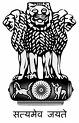 Consulate General of IndiaChicago***Press ReleaseExtension for re-issuance of OCI Cards till December 31, 2022	On account of the ongoing COVID-19 pandemic, in order to avoid inconvenience to OCI cardholders who are required to get their OCI cards reissued, it has been decided by Government of India to extend the timeline for re-issuance of OCI card from December 31, 2021 till December 31, 2022.2. 	The requirement of carrying old and new passports, along with the OCI card, has been done away with. Henceforth, an OCI cardholder traveling on the strength of existing OCI card bearing old passport number is not required to carry the old passport. However, carrying the new (current) passport is mandatory.***Chicago, 31 December 2021